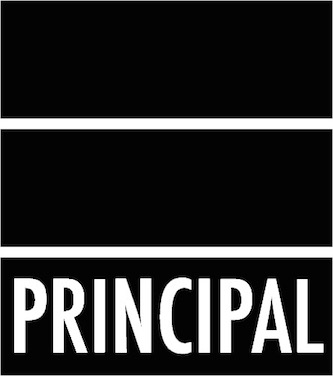 Principal de los libros presenta: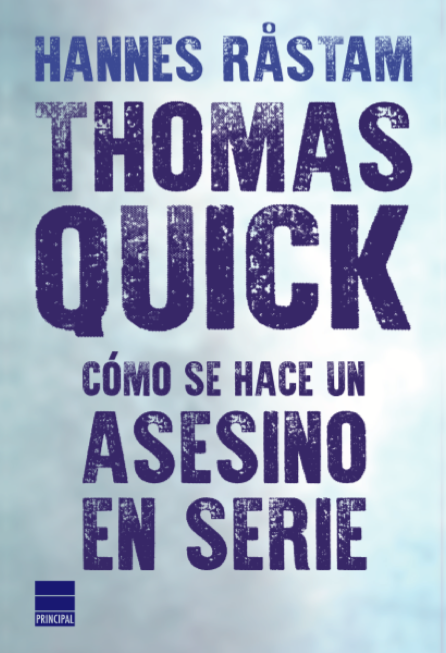 PVP 21, 90 € / 464 páginas / Fecha de publicación: 15/03/17La mejor novela negra escandinava no es de Larsson ni de Mankell: Es la historia real de Thomas QuickEn 1992, encerrado en un hospital psiquiátrico para criminales mentalmente inestables, Thomas Quick confesó que había asesinado a un muchacho de once años, desaparecido desde hacía doce. Durante los siguientes nueve años. Quick confesó haber cometido más de treinta crímenes sin resolver, admitiendo que había torturado, mutilado, violado y que incluso se había comido a algunas de sus víctimas.En los años posteriores, un valiente periodista de investigación criminal, Hannes Råstam, se obsesionó con Quick y con su caso. Analizó los expedientes con minuciosidad forense, estudió todos los interrogatorios, veredictos y dictámenes médicos, informes policiales y las pruebas que condenaban a Quick. Y llegó a una horrenda conclusión: cuando en 2008 Råstam se enfrentó a Quick en una entrevista personal, descubrió que la verdad era aún más terrible que la del propio criminal. Hannes Råstam dedicó sus últimos años (murió de cáncer en 2012) a investigar incansablemente lo que resultó ser el mayor escándalo judicial y policial de Suecia en el siglo XX, y consiguió que varias de las condenas por las que habían sentenciado a Quick fueran revertidas, demostrando que el criminal simplemente disfrutaba aceptando la responsabilidad de crímenes no cometidos. Por su investigación, Råstam ganó los premios de investigación periodística Per Wendel Prize, Golden Spade y el Carnegie Institute Journalism Award.Ficha técnicaTítulo: Thomas Quick. Cómo se hace un asesino en serie
Autor: Hannes RåstamEditorial: Principal de los Libros Traductor: Yeray GarcíaPVP: 21, 90 €Formato: 15x23 rústica, 464 páginas
Fecha de publicación: 15 de marzo de 2017
ISBN: 978-84-16223-20-6Reseñas «Una historia verídica y vergonzosa, increíble. Además de eso, es una lectura apasionante.»Leif G.W. Persson, autor«Increíble pero cierto, el mayor escándalo judicial y policial de Suecia, narrado con pulso vibrante. Se lee como una novela.» LiteraturMagazinet
«Un relato hiperreal y memorable. Una obra maestra de la investigación, se lee como una novela.» The Sunday Times«Dinamita el mundo de la novela negra. No es un polar sueco más, es una historia auténtica, sorprendente e imprevisible, hasta la última página.» La Repubblica«Un fascinante true crime, que se lee como una novela de detectives, y es un legado apropiado para la memoria del autor, periodista de investigación fallecido después de la publicación del libro.» Publishers WeeklyDatos importantes1. Por la investigación que llevó a cabo en este libro, el autor ganó el Per Wendel Prize, el Golden Spade y el Carnegie Institute Journalism Award, galardones concedidos al mérito periodístico.2. Los derechos de traducción se han vendido a más de veinte países, se trata de un fenómeno que trasciende fronteras, pues denuncia la manipulación del sistema cuando a éste le conviene, para tapar sus deficiencias.3. El precedente de este libro son las obras de David Simon, en las que la denuncia de la realidad construye un relato tan apasionante como la ficción de una novela4. A raíz de la investigación, Thomas Quick fue exonerado de los crímenes que había confesado falsamente, y la investigación de Råstam destapó el mayor escándalo judicial y policial en la Suecia contemporánea. SinopsisThomas Quick fue condenado por ocho asesinatos y confesó otros veinticinco crímenes. Se le consideraba el más brutal y despiadado asesino violador y caníbal en la historia de Suecia.En primavera de 2008, el periodista de investigación Hannes Råstam viajó a Säter, el hospital psiquiátrico donde Thomas Quick estaba cumpliendo su condena perpetua, para conocer al asesino en serie más abominable de la historia en persona. Fue una entrevista que tuvo tremendas consecuencias para ambos. Después de aquella primera cita, a la que Råstam acudió con aprehensión, el periodista decidió revisar todos los documentos relacionados con las investigaciones de los asesinatos, analizando todos y cada uno de los detalles, interrogatorios, veredictos, y reconstrucciones policiales. Logró descubrir nuevos indicios, como los diarios médicos de Säter, los informes personales de los oficiales de la policía implicados en los casos, y otros datos que habían permanecido ocultos. Pronto, Råstam empezó a dudar de todo y de todos, y reconstruyó un escalofriante rompecabezas: la historia de cómo se construyó el asesino en serie más famoso de la historia de Escandinavia. Råstam escribió, paso a paso, la narración de cómo seis juicios con veredictos por unanimidad condenaron a Thomas Quick por ocho crímenes que no cometió. Con vibrante pulso narrativo, y un escrupuloso método periodístico, Hannes Råstam realizó su debut como autor (trágicamente, este sería su único libro: murió de cáncer en 2012, sin ver el éxito de su labor), y construyó un volumen que además de convertirse en un best seller nacional en Suecia y en todos los países en que se ha publicado, conllevó profundos cambios en el sistema judicial y policial sueco.Biografía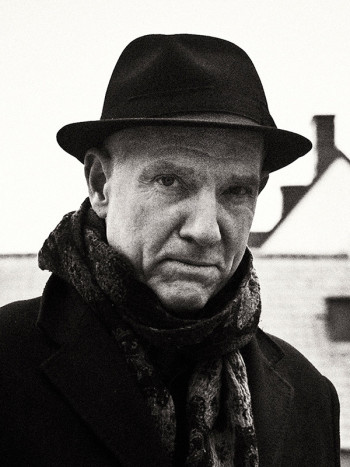 Hannes Råstam (1955–2012) fue un periodista de investigación para la SVT, la televisión pública sueca, y productor de importantes documentales críticos con los procedimientos del sistema judicial y policial sueco. Ganó el premio Golden Spade (otorgado por la Asociación de Periodistas de Investigación) hasta seis veces, y también el Great Journalist Award en dos ocasiones. También ganó numerosos premios internacionales, como el Prix Italia (Italia, 2001), el Golden Nymph (Montecarlo, 2006) o el FIPA d’Or (Francia, 2006). Murió de cáncer poco después de terminar su primer y único libro.Para más información contacte con:Sara Rodríguez - Departamento de Comunicación Tel.: 91 622 76 38 - prensa@principaldeloslibros.com